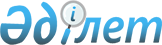 Прокуратура органдарында (әскери прокуратура органдарын қоспағанда) қызмет өткерген қызметкерлерге зейнетақы төлемдерін тағайындау және оларды жүзеге жөніндегі нұсқаулықты бекіту туралы
					
			Күшін жойған
			
			
		
					Қазақстан Республикасы Еңбек және халықты әлеуметтік қорғау министрінің 2014 жылғы 20 наурыздағы № 111-ө бұйрығы. Қазақстан Республикасы Әділет министрлігінде 2014 жылы 5 мамырда № 9391 тіркелді. Күші жойылды - Қазақстан Республикасы Денсаулық сақтау және әлеуметтік даму министрінің 2016 жылғы 2 желтоқсандағы № 1022 бұйрығымен.      Ескерту. Күші жойылды - ҚР Денсаулық сақтау және әлеуметтік даму министрінің 02.12.2016 № 1022 (алғашқы ресми жарияланған күнінен кейін күнтізбелік он күн өткен соң қолданысқа енгізіледі) бұйрығымен.

      Қазақстан Республикасы Үкіметінің 2013 жылғы 31 желтоқсандағы № 1500 қаулысымен бекітілген Әскери қызметшiлерге, арнаулы мемлекеттік және құқық қорғау органдарының қызметкерлеріне, сондай-ақ әскери немесе арнаулы атақтар, сыныптық шендер алу және нысанды киiм киiп жүру құқықтары 2012 жылғы 1 қаңтардан бастап жойылған адамдарға

зейнетақы төлемдерiн тағайындау және оларды жүзеге асыру

қағидаларының 5-тармағына сәйкес БҰЙЫРАМЫН:



      1. Қоса беріліп отырған Прокуратура органдарында (әскери прокуратура органдарын қоспағанда) қызмет өткерген қызметкерлерге зейнетақы төлемдерін тағайындау және оларды жүзеге асыру жөніндегі нұсқаулық осы бұйрыққа қосымшаға сәйкес бекітілсін.



      2. Қазақстан Республикасы Еңбек және халықты әлеуметтік қорғау министрлігінің Әлеуметтік қамсыздандыру және әлеуметтік сақтандыру департаменті заңда белгіленген тәртіппен:

      1) осы бұйрықтың Қазақстан Республикасы Әділет министрлігінде мемлекеттік тіркелуін;

      2) осы бұйрықты Қазақстан Республикасы Әділет министрлігінде мемлекеттік тіркелгеннен кейін күнтізбелік он күн ішінде бұқаралық ақпарат құралдарында және «Әділет» ақпараттық-құқықтық жүйесінде ресми жариялауға жіберуді;

      3) осы бұйрықты Қазақстан Республикасы Еңбек және халықты әлеуметтік қорғау министрлігінің интернет-ресурсында орналастыруды;

      4) осы бұйрықты жұмыста пайдалану үшін Қазақстан Республикасы Еңбек және халықты әлеуметтік қорғау министрлігінің Бақылау және әлеуметтік қорғау комитетіне, «Қазақстан Республикасы Еңбек және халықты әлеуметтік қорғау министрлігінің Зейнетақы төлеу жөніндегі мемлекеттік орталығы» республикалық мемлекеттік қазыналық кәсіпорнына, Қазақстан Рсепубликасының Бас прокуратурасына жіберуді қамтамасыз етсін.



      3. Осы бұйрықтың орындалуын бақылау Қазақстан Республикасы Еңбек және халықты әлеуметтік қорғау вице-министрі С.Қ. Жақыповаға жүктелсін.



      4. Осы бұйрық алғашқы ресми жарияланған күнінен кейін күнтізбелік он күн өткен соң қолданысқа енгізіледі және ресми жариялануға жатады.      Министр                                          Т. Дүйсенова      КЕЛІСІЛДІ

      Қазақстан Республикасының

      Бас прокуроры

      ____________ А. Дауылбаев

      2014 жылғы 3 сәуір

Қазақстан Республикасы     

Еңбек және халықты әлеуметтік  

қорғау министрінің       

2014 жылғы 20 наурыздағы    

№ 111-ө бұйрығымен       

бекітілген          

Прокуратура органдарында

(әскери прокуратура органдарын қоспағанда) қызмет

өткерген қызметкерлерге еңбек сіңірген жылдары үшін зейнетақы

төлемдерiн тағайындау және жүзеге асыру жөніндегі нұсқаулық      Ескерту. Нұсқаулық жаңа редакцияда - ҚР Денсаулық сақтау және әлеуметтік даму министрінің 12.01.2016 № 11 (қолданысқа енгізілу тәртібін 4-т. қараңыз) бұйрығымен.

      1. Осы Прокуратура органдарында (әскери прокуратура органдарын қоспағанда) қызмет өткерген қызметкерлерге еңбек сіңірген жылдары үшін зейнетақы төлемдерiн тағайындау және жүзеге асыру жөніндегі нұсқаулық (бұдан әрi – Нұсқаулық) адамдардың көрсетілген санатына еңбек сіңірген жылдары үшін зейнетақы төлемдерін тағайындау және жүзеге асыру тәртібін нақтылау үшін Қазақстан Республикасы Үкіметінің 2013 жылғы 31 желтоқсандағы № 1500 қаулысымен бекітілген Әскери қызметшiлерге, арнаулы мемлекеттік және құқық қорғау органдарының, мемлекеттік фельдъегерлік қызмет қызметкерлеріне, сондай-ақ арнаулы атақтар, сыныптық шендер алу және нысанды киiм киiп жүру құқықтары 2012 жылғы 1 қаңтардан бастап жойылған адамдарға зейнетақы төлемдерiн тағайындау және оларды жүзеге асыру қағидаларының (бұдан әрі – Қағидалар) 5-тармағына сәйкес әзірленді.



      2. Осы Нұсқаулықта мынадай ұғымдар пайдаланылады:



      1) «Азаматтарға арналған үкімет» мемлекеттік корпорациясы (бұдан әрі – Мемлекеттік корпорация) – Қазақстан Республикасының заңнамасына сәйкес мемлекеттік қызметтер көрсету, «бір терезе» қағидаты бойынша мемлекеттік қызметтер көрсетуге өтініштер қабылдау және көрсетілетін қызметті алушыға олардың нәтижелерін беру жөніндегі жұмысты ұйымдастыру, сондай-ақ электрондық нысанда мемлекеттік қызметтер көрсетуді қамтамасыз ету үшін Қазақстан Республикасы Үкіметінің шешімі бойынша құрылған заңды тұлға;



      2) зейнетақы төлемдерiн беру жөніндегі уәкілетті ұйым – қаржы нарығы мен қаржы ұйымдарын реттеу және қадағалау жөніндегі уәкілетті органның банк операцияларының тиісті түрлеріне лицензиялары бар ұйымдар, «Қазпочта» АҚ-ның аумақтық бөлімшелері;



      3) зейнетақы төлемдерiн тағайындау жөніндегі уәкілетті мемлекеттік орган (бұдан әрі – уәкілетті орган) – Қазақстан Республикасы Денсаулық сақтау және әлеуметтік даму министрлігі Еңбек, әлеуметтік қорғау және көші-қон комитетінің аумақтық бөлімшелері;



      4) еңбек сiңiрген жылдары үшiн зейнетақы төлемдерi (бұдан әрi – зейнетақы төлемдері)–зейнетақы төлемдерін алуға құқығы бар сыныптық шен берілген прокуратура органдарының (әскери прокуратура органдарын қоспағанда) қызметкерлеріне, сондай-ақ сыныптық шендер алу және нысанды киiм жүру құқықтары 2012 жылғы 1 қаңтардан бастап жойылған адамдарға (бұдан әрі – прокуратура қызметкерлері) бюджет қаражаты есебінен жүзеге асырылатын, Қазақстан Республикасының заңнамасына сәйкес тағайындалатын ай сайынғы ақшалай төлем;



      5) зейнетақы төлемдерін алушы – зейнетақы төлемдері тағайындалған прокуратура қызметкерлерінің қатарындағы жеке тұлға;



      6) Мемлекеттік корпорацияның бөлімшелері – Мемлекеттік корпорацияның қалалық, аудандық бөлімшелері;



      7) Мемлекеттік корпорация филиалдары – Мемлекеттік корпорацияның облыстық, Астана және Алматы қалаларындағы филиалдары;



      8) орталық атқарушы орган – халықты әлеуметтiк қорғау саласындағы басшылықты, сондай-ақ Қазақстан Республикасының заңнамасында көзделген шектерде салааралық үйлестіруді жүзеге асыратын мемлекеттiк орган;



      9) орталықтандырылған дерекқор (бұдан әрі – ОДҚ) – Қазақстан Республикасының зейнетақы заңнамасы аясында белгіленген шарттарда төлемдер түрлерін жүзеге асыруға арналған орталық атқарушы органның орталықтандырылған дерекқоры;



      10) өтініш беруші – зейнетақы төлемдерiн тағайындауға жүгінетін прокуратура қызметкерлерінің қатарынан жеке тұлға;



      11) электрондық цифрлық қолтаңба (бұдан әрі – ЭЦҚ) – электрондық цифрлық қолтаңба құралдарымен жасалған және электрондық құжаттың дұрыстығын, оның тиесілігін және мазмұнының өзгермейтіндігін растайтын электрондық цифрлық нышандар терімі. 

2. Зейнетақы төлемдерін тағайындау және жүзеге асыру

      3. Қызметте болудың шекті жасына жетуі, штаттың қысқаруы, өз қалауы және денсаулығының жағдайы бойынша жұмыстан босатылған прокуратура қызметкерлеріне зейнетақы төлемдерін тағайындауды уәкiлеттi орган жүзеге асырады.



      4. Зейнетақы төлемдерін тағайындау үшін прокуратура қызметкері тұрғылықты жері бойынша Мемлекеттік корпорация бөлімшесіне Қағидаларға 1-қосымшаға сәйкес нысан бойынша өтініш және сәйкестендіру үшін – жеке басты куәландыратын құжатты береді.

      Өтініш қабылдаған кезде жеке басты куәландыратын құжат туралы, тұрғылықты жері бойынша тіркелгені туралы мәліметтерді «электрондық үкімет» шлюзі арқылы тиісті мемлекеттік ақпараттық жүйелерден (бұдан әрі – ақпараттық жүйелер) алады.

      Ақпараттық жүйелерде мәліметтер болмаған кезде өтінішке мынадай құжаттар қоса беріледі:

      жеке басты куәландыратын құжаттың (Қазақстан Республикасы азаматының паспорты, жеке куәлігі, азаматтығы жоқ адамның куәлігі, шетелдіктің тұруға ықтиярхаты) көшірмесі;

      тұрғылықты тұратын жері бойынша тіркелгенін растайтын құжат (мекенжай анықтамасы немесе ауыл әкімдерінің анықтамасы).

      Өтінішке сондай-ақ зейнетақы төлемдерін беру жөніндегі уәкілетті ұйымдағы банк шотының нөмірі туралы мәліметтер қоса беріледі.

      Зейнетақы төлемдерін тағайындау үшін өтінішті 1994 жылғы 27 желтоқсандағы Қазақстан Республикасы Азаматтық кодексінің 167-бабына сәйкес берілген сенімхат бойынша үшінші тұлғалар береді.



      5. Өтінішке мынадай құжаттар қоса беріледі:

      осы Нұсқаулыққа 1-қосымшаға сәйкес нысан бойынша прокуратура органдарының елтаңбалық мөрімен куәландырылған прокуратура органдарының өтілді белгілеу жөніндегі комиссиясының қорытындысы;

      прокуратура органдарының елтаңбалық мөрімен куәландырылған қызметтік тізім;

      прокуратура органдарының елтаңбалық мөрімен куәландырылған еңбек кітапшасының көшірмесі және «Қазақстан Республикасында зейнетақымен қамсыздандыру туралы» 2013 жылғы 21 маусымдағы Қазақстан Республикасы Заңының (бұдан әрі – Заң) 13-бабына сәйкес еңбек өтілін растайтын басқа да құжаттар;

      әскери билетінің көшірмесі;

      осы Нұсқаулыққа 2-қосымшаға сәйкес нысан бойынша ақшалай қамтылымы төленген күні көрсетілген ақшалай қамтылымның мөлшері туралы анықтама;

      қызметтен босатылған күні, себебі көрсетілген қызметтен босату туралы бұйрықтан үзінді-көшірме;

      жинақтаушы зейнетақы жүйесінің қатысушылары үшін осы Нұсқаулыққа 3-қосымшаға сәйкес нысан бойынша әскери қызметшiлердің (мерзiмдi қызметтегі әскери қызметшiлерден басқа), арнаулы мемлекеттік және құқық қорғау органдары, мемлекеттік фельдъегерлік қызмет қызметкерлерінің, сондай-ақ арнаулы атақтарды, сыныптық шендерді иелену және нысанды киiм киiп жүру құқықтары 2012 жылғы 1 қаңтардан бастап жойылған адамдардың пайдасына 2016 жылғы 1 қаңтарға дейін бюджет қаражаты есебінен аударылған міндетті зейнетақы жарналарының сомасынан 50 пайызын жеке зейнетақы шотынан есептен шығару туралы растау-анықтама ұсынылады.



      6. Өтініш құжаттарды қабылдау туралы қолхат беріле отырып, осы Нұсқаулыққа 4-қосымшаға сәйкес нысан бойынша еңбек сiңiрген жылдары үшiн зейнетақы төлемдерiн тағайындау туралы өтініштерді электрондық тіркеу журналында тіркеледі. 



      7. Өтініш беруші құжаттардың толық топтамасын ұсынбаған немесе зейнетақы төлемдерiн тағайындауға құқығы болмаған жағдайда өтініш берушіге кідіртпестен осы Нұсқаулыққа 5-қосымшаға сәйкес нысан бойынша зейнетақы төлемдерiн тағайындауға өтініш қабылдаудан бас тарту туралы қолхат беріледі.



      8. Мемлекеттік корпорацияның бөлімшесі үш жұмыс күні ішінде зейнетақы төлемдерiн алушының зейнетақы ісінің электрондық макетін (бұдан әрі – ІЭМ) және зейнетақы төлемдерiн тағайындау (қалпына келтіру, тағайындаудан бас тарту) туралы шешімнің жобасын қалыптастырады, олар Мемлекеттік корпорацияның филиалына жіберіледі.

      ІЭМ зейнетақы ісінің осы Нұсқаулыққа 6-қосымшаға сәйкес қағаз нұсқасын қалыптастыру үшін басып шығарылады.



      9. Мемлекеттік корпорацияның филиалы екі жұмыс күні ішінде ІЭМ-ді ресімдеудің және зейнетақы төлемдерін есептеудің дұрыстығын тексереді, одан кейін келіп түскен құжаттарды уәкілетті органға жібереді. Бұл ретте шешімнің электрондық жобасы Мемлекеттік корпорация филиалы маманының және басшысының ЭЦҚ-сымен куәландырылады.



      10. Уәкілетті орган бес жұмыс күні ішінде келіп түскен ІЭМ-ді қарайды, осы Нұсқаулыққа 7-қосымшаға сәйкес нысан бойынша зейнетақы төлемдерін тағайындау (қалпына келтіру, тағайындаудан бас тарту) туралы шешім қабылдайды, құжаттарды Мемлекеттік корпорацияның бөлімшесіне жібереді.



      11. Негіздер болған кезде уәкілетті орган Мемлекеттік корпорацияның бөлімшесінен ІЭМ-мен салыстырып тексеру үшін қағаз жеткізгіштегі іс макетін сұратады.



      12. Егер зейнетақы төлемдерін тағайындау (қалпына келтіру, тағайындаудан бас тарту) туралы шешім қабылдау үшін ұсынылған құжаттардың дұрыстығын тексеру мақсатында ІЭМ-ге қосымша құжаттарды қосу қажеттігі анықталса, уәкілетті орган ІЭМ-ді осы Нұсқаулыққа 8-қосымшаға сәйкес нысан бойынша хабарламамен Мемлекеттік корпорацияның бөлімшесіне қайтарады. 



      Мемлекеттік корпорацияның бөлімшесі хабарлама келіп түскен күннен бастап бес жұмыс күні ішінде өтініш берушіні қосымша құжаттарды жиырма бес жұмыс күні ішінде ұсыну қажеттігі туралы хабардар етеді. Қайта ресімдеу мерзімі отыз жұмыс күнінен аспауға тиіс.

      Осы Нұсқаулықтың талаптары ескеріле отырып жете ресімделген ІЭМ-ді, зейнетақы төлемдерін тағайындау (қалпына келтіру, тағайындаудан бас тарту) туралы электрондық шешімнің жобасын дайындау және оны уәкілетті органның бекітуі осы Нұсқаулықтың 8, 9 және 10-тармақтарына сәйкес жүргізіледі.



      13. Зейнетақы төлемдерін тағайындау (қалпына келтіру, тағайындаудан бас тарту) туралы шешім қабылданған кезде Мемлекеттік корпорацияның бөлімшесі осы Нұсқаулыққа 9-қосымшаға сәйкес нысан бойынша тағайындау (тағайындаудан бас тарту) туралы хабарламаны осы Нұсқаулыққа 10-қосымшаға сәйкес нысан бойынша электрондық хабарламалар журналына тіркей отырып, оны өзі жүгінген кезде береді немесе өтініш берушінің ұялы телефонына sms-хабар жіберу арқылы өтініш берушіні хабардар етеді. Sms-хабарлар осы Нұсқаулыққа 11-қосымшаға сәйкес нысан бойынша электрондық sms-хабарлар журналында тіркеледі.

      Уәкілетті органның зейнетақы төлемдерін тағайындау (қалпына келтіру, тағайындаудан бас тарту) туралы қағаз жеткізгіштегі шешімін Мемлекеттік корпорация бөлімшесінің маманы алушының ісіне тігеді.



      14. Мемлекеттік корпорацияның бөлімшесі өтініш беруші жүгінген кезде қол қойдыра отырып беретін осы Нұсқаулыққа 12-қосымшаға сәйкес нысан бойынша куәлік алушының мәртебесін растайтын ресми құжат болып табылады.

      Куәлікті беру осы Нұсқаулыққа 13-қосымшаға сәйкес нысан бойынша куәліктерді тіркеу журналында тіркеледі.

      Зейнетақы төлемдерінің мөлшері өзгерген жағдайда Мемлекеттік корпорацияның бөлімшесі жүргізілген өзгерістер туралы куәлікке қажетті жазба жасайды. 



      15. Қазақстан Республикасының заңнамасында көзделген жыл сайынғы арттыруға, айлық есептік көрсеткіштің өзгеруіне байланысты зейнетақы төлемдерінің мөлшерін өзгертуді осы Нұсқаулыққа 14-қосымшаға сәйкес нысан бойынша Мемлекеттік корпорацияның бөлімшесі дайындаған электрондық шешім жобасының негізінде уәкілетті орган жүргізеді.



      16. Алушының тегі, аты, әкесінің аты (бар болса) өзгерген кезде ОДҚ-да автоматты режимде өзгерістер жүргізіледі.

      Алушының банк шотының нөмірі, тұрғылықты жері өзгерген жағдайда, алушы Мемлекеттік корпорацияның бөлімшесіне тиісті өзгерістерді растайтын құжаттармен осы өзгерістер туралы өтініш береді.



      17. Прокуратура қызметкерлері қатарындағы алушыларды әскери (арнаулы) атақ, сыныптық шен бере отырып, біліктілік сыныптары белгіленіп, мемлекеттік қызметке алу кезінде зейнетақы төлемдерін 2016 жылғы 1 қаңтарға дейін тағайындалған мемлекеттік базалық зейнетақы төлемін жүзеге асыру оны лауазымға тағайындаған күннен бастап тоқтатылады.



      18. Мемлекеттік корпорация уәкілетті органның зейнетақы төлемдерін тағайындау (қалпына келтіру, тағайындаудан бас тарту) туралы шешімдерінің негізінде бес жұмыс күні ішінде зейнетақы төлемдерінің тағайындалған сомаларын төлемге бюджет қаражатының қажеттілігіне қосуды қамтамасыз етеді, оны ай сайын төлем айының алдындағы айдың 25-күнiне қарай Қазақстан Республикасы Денсаулық сақтау және әлеуметтік даму министрлігіне (бұдан әрі – Министрлік) ұсынады.



      19. Министрлік төлемге бюджет қаражатының қажеттілігіне сәйкес жеке қаржыландыру жоспарында көзделген сомалар шегінде Мемлекеттік корпорацияға бюджет қаражатын аударуды жүзеге асырады.



      20. Мемлекеттік корпорация бюджет қаражатын ала отырып, төлеу кестесіне сәйкес төлемге арналған төлем тапсырмаларын қалыптастырады. Төлем айына қажеттілікті қалыптастырғаннан кейін пайда болған сомалар Қазақстан Республикасының қолданыстағы заңнамасына сәйкес одан кейінгі айға қосылуға тиіс.



      21. Алушыларға зейнетақы төлемдерін жүзеге асыру жөніндегі өзара іс-қимыл, егер Қазақстан Республикасының Ұлттық Банкі өзгеше белгілемесе, Мемлекеттік корпорация мен банк операцияларының жекелеген түрлерін жүзеге асыратын ұйымдар арасында жасалған шарттар негізінде регламенттеледі.



      22. Атқарушылық іс жүргізу құжаттары зейнетақы төлемдерінен ұстап қалуға келіп түскен жағдайда Мемлекеттік корпорацияның бөлімшесі ОДҚ-даұстап қалуды Қазақстан Республикасының заңнамасына сәйкес жүргізеді.

      Алушының зейнетақы төлемдерінен ұстап қалуға өтініші келіп түскен жағдайда Мемлекеттік корпорацияның бөлімшесі осы Нұсқаулыққа 15-қосымшаға сәйкес нысан бойынша уәкiлеттi органның шешімінің негізінде ұстап қалуды жүргізеді.



      23. Зейнетақы төлемдерінің артық есептелген (төленген) сомаларын қайтару:

      алушының өтiнiшi бойынша;

      Қазақстан Республикасының заңнамалық актілерінде көзделген негіздемелер бойынша Мемлекеттік корпорация бөлімшесі хатының негізінде жүзеге асырылады;

      соттың шешімі бойынша жүзеге асырылады.



      24. Зейнетақы төлемдерінің сомалары қате аударылған жағдайларда Мемлекеттік корпорация зейнетақы төлемдерін беру жөніндегі уәкілетті ұйымға, Мемлекеттік корпорация мен еңбек сiңiрген жылдары үшiн зейнетақы төлемдерін беру жөніндегі уәкілетті ұйым арасындағы шартта белгіленген нысан бойынша және тәсілмен төлем тапсырмасын кері қайтару немесе нұсқауды орындауды тоқтата тұру туралы ақпарат жолдайды.



      Зейнетақы төлемдерін беру жөніндегі уәкілетті ұйым қате аударым не кері қайтару немесе нұсқауды орындауды тоқтата тұру туралы ақпараттың негізінде ақшаны Мемлекеттік корпорацияға қайтаруды жүзеге асырады не нұсқауды орындауды тоқтата тұрады.



      25. Зейнетақы төлемдерін жүзеге асырумен байланысты банк қызметтеріне ақы төлеу және өзара іс-қимыл бюджет қаражаты есебінен жүзеге асырылады.



      26. Мемлекеттік корпорацияның бөлімшесі зейнетақы төлемдерін осы Нұсқаулыққа 16-қосымшаға сәйкес нысан бойынша уәкiлеттi органның шешімінің негізінде:



      1) зейнетақы төлемдерін беру жөнiндегi уәкiлеттi ұйым ұсынатын алушының банктік шоты бойынша үш және одан көп ай бойы шығыс операцияларының болмауы туралы;



      2) шетелдіктің немесе азаматтығы жоқ адамның жеке басын куәландыратын құжаттың қолданылу мерзімінің өтуі туралы, оның ішінде ақпараттық жүйелерден анықталғаны туралы; 



      3) іздеуде жүрген адамдардың хабар-ошарсыз кету фактісінің, оның ішінде ақпараттық жүйелерден анықталғаны туралы; 



      4) зейнетақы төлемдерін алушылардың Қазақстан Республикасының шегiнен тыс жерлерге тұрақты тұруға кету фактісінің, оның ішінде ақпараттық жүйелерден анықталғаны туралы мәліметтер келіп түскен айдан кейінгі айдың бірінші күнінен бастап тоқтата тұрады. 



      27. Мемлекеттік корпорацияның бөлімшесі осы Нұсқаулыққа 17-қосымшаға сәйкес нысан бойынша уәкiлеттi органның шешімінің негізінде:

      қайтыс болу туралы, оның ішінде ақпараттық жүйелерден алынатын мәліметтер;

      кету елінің уәкілетті органынан зейнетақы төлемдерін алушының зейнетақы ісіне сұрау салу;

      зейнетақы төлемдерін алушының оны ішкі істер органдарынан тіркеуден шығарғанын растайтын құжатпен қоса өтініші келіп түскен айдан кейінгі айдың бірінші күнінен бастап зейнетақы төлемдерін төлеуді тоқтатады.



      28. Мемлекеттік корпорация стационар жағдайларында медициналық-әлеуметтік мекемелерде (ұйымдарда) тұратын және толық мемлекеттің қамсыздандыруындағы адамдарға зейнетақы төлемдерін Заңының 68-бабының 5-тармағына сәйкес белгіленген көлемде алушы медициналық-әлеуметтік мекемеге (ұйымға) түскені (шыққаны) туралы ақпарат келіп түскен айдан кейінгі айдың бірінші күнінен бастап, жүзеге асырады.

      Атқарушылық іс жүргізу құжаттары немесе алушының Заңның 68-бабының 5-тармағында белгіленген зейнетақы төлемдерінің көлемін ұстап қалуға өтініші келіп түскен жағдайда тиісті ұстап қалулардан кейін айқындалады.

      Зейнетақы төлемдерінің сомасын аудару медициналық-әлеуметтік мекемелерде (ұйымдарда) тұратын және толық мемлекеттің қамсыздандыруындағы адамдарға іс жүргізу заңнамасына сәйкес жүзеге асырылады. 

3. Тұрғылықты жерi ауысқан кезде зейнетақы төлемдерін

тағайындау және төлеу тәртiбi

      29. Тұрғылықты жерi ауысқан жағдайда зейнетақы төлемдерін алушы Мемлекеттік корпорацияның бөлімшесіне осы Нұсқаулыққа 18-қосымшаға сәйкес нысан бойынша зейнетақы төлемдерін алушының зейнетақы ісін сұратуға өтініш ұсынады. Мемлекеттік корпорацияның бөлімшесі зейнетақы төлемдерін алушының зейнетақы ісіне сұрау салуды өтініш берушінің бұрынғы тұрған жері бойынша жүзеге асырады.



      30. Қазақстан Республикасының басқа өңірлеріне кеткен зейнетақы төлемдерін алушының зейнетақы ісі Мемлекеттік корпорацияның басқа бөлімшелерінің сұрау салуы бойынша осы Нұсқаулыққа 19-қосымшаға сәйкес нысан бойынша анықтама-аттестатпен қоса жіберіледі.



      31. Қазақстан Республикасының шегінен тыс жерлерге алушы кеткен жағдайда Мемлекеттік корпорацияның бөлімшесі осы Нұсқаулыққа 20-қосымшаға сәйкес нысан бойынша өтінішінің негізінде зейнетақы төлемдерін алушының зейнетақы ісін қолға береді немесе басқа елдердің уәкілетті органдарының сұрау салуы бойынша жібереді.



      Қазақстан Республикасының шегінен тыс жерлерге тұрақты тұруға кетушілерге зейнетақы төлемдері ішкі істер органдарынан тіркеуден шығарылған айға қоса жүргізіледі. 

4. Алушы қайтыс болған жағдайда бiржолғы ақшалай өтемақы

және біржолғы жәрдемақы тағайындау және төлеу

      32. Зейнетақы төлемдерін алушы қайтыс болған жағдайда:

      егер бiржолғы ақшалай өтемақыға өтініш зейнетақы төлемдерін алушы қайтыс болған айдан кейін үш жылдан кешіктірілмей берілген болса, алушы қайтыс болған сәтте айқындалған мөлшерде бiржолғы ақшалай өтемақы;



      қайтыс болған алушының отбасы мүшелеріне біржолғы жәрдемақы төленеді.



      33. Бiржолғы ақшалай өтемақы және қайтыс болған алушының отбасы мүшелеріне біржолғы жәрдемақы тағайындау үшiн Мемлекеттік корпорацияның бөлiмшесiне осы Нұсқаулыққа 21-қосымшаға сәйкес нысан бойынша өтiнiш берiледі.



      34. Бiржолғы ақшалай өтемақы және қайтыс болған алушының отбасы мүшелеріне біржолғы жәрдемақы тағайындауға өтініш қабылданған кезде жеке басты куәландыратын құжат туралы, зейнетақы төлемдерін алушының қайтыс болғаны туралы мәліметтерді тиісті ақпараттық жүйелерден алады.

      Ақпараттық жүйелерде мәліметтер болмаған кезде жерлеуді жүзеге асырған жеке немесе заңды тұлға өтінішке мынадай құжаттарды қоса береді:



      1) жерлеуді жүзеге асырған адамның жеке басын куәландыратын құжат не заңды тұлғаны мемлекеттік тіркеу туралы анықтама (куәлік) (заңды тұлғалар үшін) немесе жерлеуді жүзеге асырған дара кәсіпкердің патенті (заңды тұлға құрмастан кәсiпкерлiк қызметті жүзеге асыратын жеке тұлғалар үшін);



      2) алушының қайтыс болғаны туралы куәлік немесе басқа мемлекеттердің уәкілетті органы берген және апостиль қойып куәландырылған қайтыс болу фактісін растайтын құжат.

      Өтінішке сондай-ақ зейнетақы төлемдерін беру жөніндегі уәкілетті ұйымдағы банктік шоттың нөмірі туралы мәліметтер қоса беріледі.

      Қайтыс болған алушының отбасы мүшелеріне біржолғы жәрдемақы тағайындау үшiн мынадай құжаттарды қоса береді:

      қайтыс болған адаммен туыстық қатынастары туралы куәландыратын құжаттар (туу туралы, неке туралы, некені бұзу туралы, әкелікті (аналықты) белгілеу туралы куәліктер);

      он сегізден жиырма үшке дейінгі жастағы балалары күндізгі оқу нысанының білім алушылары болып табылатыны туралы оқу орнының анықтамасы.



      35. Мемлекеттік корпорацияның бөлімшесі бір жұмыс күні ішінде осы Нұсқаулыққа 22-қосымшаға сәйкес нысан бойынша бiржолғы ақшалай өтемақы және отбасы мүшелеріне біржолғы жәрдемақы тағайындауға (тағайындаудан бас тартуға) ІЭМ-ді және шешімнің электрондық жобасын қалыптастырады.

      Қалыптастырылған ІЭМ бiржолғы ақшалай өтемақы және отбасы мүшелеріне біржолғы жәрдемақы тағайындау (тағайындаудан бас тарту) туралы шешім қабылдау үшін Мемлекеттік корпорацияның филиалы арқылы уәкілетті органға жіберіледі.

      Уәкілетті орган электрондық құжаттармен шешімнің электрондық жобасын қарайды, олар уәкілетті органға келіп түскен күннен бастап бір жұмыс күні ішінде бiржолғы ақшалай өтемақы және отбасы мүшелеріне біржолғы жәрдемақы тағайындау (тағайындаудан бас тарту) туралы шешім қабылдайды.



      36. Мемлекеттік корпорацияның бөлімшесі уәкілетті органның бiржолғы ақшалай өтемақы және отбасы мүшелеріне біржолғы жәрдемақы тағайындау туралы шешімінің негізінде олар келіп түскен күннен бастап бір жұмыс күні ішінде осы Нұсқаулыққа 23 немесе 24-қосымшаға сәйкес нысан бойынша өтінімді, сондай-ақ 25-қосымшаға сәйкес тізім-ведомосін қалыптастырады және Мемлекеттік корпорацияға жібереді.



      37. Бiржолғы ақшалай өтемақы және отбасы мүшелеріне біржолғы жәрдемақы аударуды Мемлекеттік корпорация өтініш тіркелген күннен бастап бес жұмыс күні ішінде жүргізеді.

Прокуратура органдарында    

(әскери прокуратура органдарын 

қоспағанда) қызмет өткерген  

қызметкерлерге еңбек сіңірген 

жылдары үшін зейнетақы    

төлемдерiн тағайындау және  

оларды жүзеге асыру     

жөніндегі нұсқаулыққа    

1-қосымша          нысан Прокуратура органдары комиссиясының 

өтілді белгілеу жөніндегі қорытындысы20 __ жылғы «__» __________Тегі, аты, әкесінің аты (бар болса)__________________________________

Туған күнi: ______ жылғы «___» ______________________________________

ЖСН _________________________________________________________________

Сыныптық шені: ______________________________________________________

Прокуратура органдарының, ведомстволары мен мекемелерінің

20___ жылғы «__» ______№ бұйрығымен

себебі бойынша 20___ жылғы «____» ________ бастап жұмыстан босатылды.

      Қазақстан Республикасы Үкіметінің 2014 жылғы 24 ақпандағы № 129

қаулысымен бекітілген Әскери қызметшілерге, арнаулы мемлекеттік және

құқық қорғау органдарының, мемлекеттік фельдъегерлік қызмет

қызметкерлеріне, сондай-ақ арнайы атақтар, сыныптық шендер алу және

нысанды киім киіп жүру құқықтары 2012 жылғы 1 қаңтардан бастап

жойылған адамдарға еңбек сіңірген жылдарын есептеу қағидаларына

сәйкес комиссия жеке іс материалдарын тексеріп, еңбек сіңірген

жылдары үшін зейнетақы төлемдеріне құқық беретін өтілді белгілейді.

      Еңбек сіңірген жылдары жұмыстан босатылған күнге:

__ жыл __ ай __ күн құрайды

Еңбек өтілі жұмыстан босатылған күнге:

__ жыл __ ай __ күн құрайды 

Комиссия төрағасы, лауазымы __________________________________ Т.А.Ә.

(қолы)

Комиссия хатшысы _____________________________________________ Т.А.Ә.

(қолы)

Комиссия қорытындысымен таныстым

және келісемін __________________________________ қызметкердің Т.А.Ә.

(қолы)

Прокуратура органдарында   

(әскери прокуратура органдарын 

қоспағанда) қызмет өткерген 

қызметкерлерге еңбек сіңірген 

жылдары үшін зейнетақы    

төлемдерiн тағайындау және  

оларды жүзеге асыру     

жөніндегі нұсқаулыққа    

2-қосымша          нысанБерілген күні 20__ жылғы «__» __________

Шығ. № ______ Ақшалай қамтылымның мөлшері туралы анықтама_____________________________________________________________________

      (прокуратура органының атауы)

жұмыстан босатылған күнге ақшалай қамтылым

_____________________________________________________________________

      (тегі, аты, әкесінің аты (бар болса)

Туған күнi: ______ жылғы «___» ___________

Жеке сәйкестендіру нөмірі____________________________________________

_____________________________________________________________________

       (атқаратын лауазымы)

_____________________________________________________________________

      (сыныптық шені)

_______ теңгені, оның ішінде лауазымдық жалақысы _______ теңгені,

сыныптық шеніне төленетін үстемеақы _______ теңгені құрайтыны осымен

куәландырылады.      Ақшалай қамтылым 20__жылғы «__» ________________ дейін төленді.

Басшы ________________________________________________________ Т.А.Ә.

(қолы)

Бас бухгалтер ________________________________________________ Т.А.Ә.

(қолы)М.О.

Прокуратура органдарында  

(әскери прокуратура органдарын

қоспағанда) қызмет өткерген 

қызметкерлерге еңбек сіңірген

жылдары үшін зейнетақы   

төлемдерiн тағайындау және 

оларды жүзеге асыру     

жөніндегі нұсқаулыққа   

3-қосымша         нысанБерілген күні

20 ___ жылғы «____»______

№ __________ Әскери қызметшiлердің (мерзімді қызметтегі әскери

қызметшілерден басқа), арнаулы мемлекеттік және құқық қорғау

органдары, мемлекеттік фельдъегерлік қызмет қызметкерлерінің,

сондай-ақ арнаулы атақтарды, сыныптық шендерді иелену және

нысанды киiм киiп жүру құқықтары 2012 жылғы 1 қаңтардан бастап

жойылған адамдардың пайдасына 2016 жылғы 1 қаңтарға дейін

бюджет қаражаты есебінен аударылған міндетті зейнетақы

жарналарының сомасынан 50 пайызын жеке зейнетақы шотынан

есептен шығару туралы растау-анықтамаБірыңғай жинақтаушы зейнетақы қоры __________________________________

     (тегі, аты, әкесінің аты (бар болса), жеке сәйкестендіру нөмірі)

№ ________________________________ жеке зейнетақы шотынан 2016 жылғы

1 қаңтарға дейін бюджет қаражаты есебінен аударылған міндетті

зейнетақы жарналарының сомасынан

_______________________________________________________________ теңге

мөлшерінде

      (сомасы жазбаша)

      50 пайызын есептен шығару жүргізілген растайды. 

      БЖЗҚ басшысының электрондық цифрлық қолтаңбасы

Прокуратура органдарында  

(әскери прокуратура органдарын

қоспағанда) қызмет өткерген 

қызметкерлерге еңбек сіңірген

жылдары үшін зейнетақы   

төлемдерiн тағайындау және 

оларды жүзеге асыру     

жөніндегі нұсқаулыққа   

4-қосымша         нысан ________________________________________________

(төлемнің түрі)

тағайындау туралы өтініштерін тіркеу

электрондық журналы

Прокуратура органдарында   

(әскери прокуратура органдарын

қоспағанда) қызмет өткерген 

қызметкерлерге еңбек сіңірген

жылдары үшін зейнетақы   

төлемдерiн тағайындау және 

оларды жүзеге асыру     

жөніндегі нұсқаулыққа    

5-қосымша         нысан Еңбек сіңірген

жылдары үшін зейнетақы төлемдерiн тағайындауға өтініш

қабылдаудан бас тарту туралы

№ ______ қолхатАзамат (ша)__________________________________________________________

           (өтініш берушінің тегі, аты, әкесінің аты (бар болса)

Туған күні _____жылғы «___» _________________________________________

Өтініш берген күні 20__ жылғы «___» _________________________________

_____________________________________________________________________

Құжаттардың толық емес топтамасын ұсынған төлемдерді тағайындау

үшін талап етілетін зейнетақы ақпараттық жүйелерден мәліметтерді,

құқығы болмаған жағдайда тағайындауға өтініш қабылдаудан бас

тартылды.

_____________________________________________________________________

(жауапты адамның тегі, аты, әкесінің аты

(бар болса) және лауазымы)

Прокуратура органдарында   

(әскери прокуратура органдарын

қоспағанда) қызмет өткерген 

қызметкерлерге еңбек сіңірген

жылдары үшін зейнетақы   

төлемдерiн тағайындау және 

оларды жүзеге асыру     

жөніндегі нұсқаулыққа    

6-қосымша         нысан Зейнетақы ісіЕсепке қабылдау және есептен шығару туралы белгiлерТүгендеу жүргiзу туралы белгiлерIстердi тексеру туралы белгiлер

Прокуратура органдарында   

(әскери прокуратура органдарын

қоспағанда) қызмет өткерген 

қызметкерлерге еңбек сіңірген

жылдары үшін зейнетақы   

төлемдерiн тағайындау және 

оларды жүзеге асыру     

жөніндегі нұсқаулыққа    

7-қосымша         нысанКод __________

__________ облысы Еңбек, әлеуметтiк қорғау және көші-қон комитетінің

__________________________ облысы бойынша департаментiнің

20___ ж. «___» __________ № ___ шешіміІстің № ___      1. Еңбек сіңірген жылдары үшін зейнетақы төлемдерін тағайындау

(қалпына келтіру, тағайындаудан бас тарту) туралы

Азамат (ша) _________________________________________________________

                  (алушының тегі, аты, әкесінің аты (бар болса)

Жынысы __________ 

Туған күнi ______ жылғы «___» ___________

Жеке сәйкестендіру нөмірі ___________________________________________

Өтініш берген күні «__» __________ 20__ ж. № __________

Жұмыстан босатылған күні және себебі __________

Жұмыстан босатылған күнге ақшалай қамтылымның

мөлшері __________________ теңге.

«Қазақстан Республикасында зейнетақымен қамсыздандыру туралы» 2013

жылғы 21 маусымдағы Қазақстан Республикасы Заңының __ бабы __

тармағының __ тармақшасына сәйкес ақшалай қамтылымның __ пайыз

мөлшерінде толық көлемде қызмет өткерген жылдары үшін еңбек сіңірген

жылдары үшін зейнетақы төлемдерiн (төлемді қалпына келтірсін)

тағайындалсын.

Қызмет өткерген жылдары үшін өмір бойы төленетін айлық еңбек сіңірген

жылдары үшін зейнетақы төлемдерiн 

      мөлшері 20___ жылғы «__» ____________ бастап _________

теңге ______________________

         (сомасы жазбаша)

2. __________________________________________________________________

              (негіздеме)

еңбек сіңірген жылдары үшін зейнетақы тағайындаудан бас тартылсын.

Департамент басшысы _________________________________________________

                           (тегі, аты, әкесінің аты (бар болса)

Басқарма (бөлiм) басшысы ____________________________________________

                           (тегі, аты, әкесінің аты (бар болса)

Маман _______________________________________________________________

                           (тегі, аты, әкесінің аты (болған кезде)

Шешiмнiң жобасын дайындаған:

Мемлекеттік корпорацияның облыстық филиалының директоры

_____________________________________________________________________

(тегі, аты, әкесінің аты (бар болса)

Мемлекеттік корпорацияның облыстық филиалының маманы

_____________________________________________________________________

(тегі, аты, әкесінің аты (бар болса)

Мемлекеттік корпорация бөлiмшесiнiң бастығы

_____________________________________________________________________

(тегі, аты, әкесінің аты (бар болса)

Мемлекеттік корпорация бөлiмшесiнiң маманы

_____________________________________________________________________

(тегі, аты, әкесінің аты (бар болса)

Прокуратура органдарында   

(әскери прокуратура органдарын

қоспағанда) қызмет өткерген 

қызметкерлерге еңбек сіңірген

жылдары үшін зейнетақы   

төлемдерiн тағайындау және 

оларды жүзеге асыру     

жөніндегі нұсқаулыққа    

8-қосымша         нысан Хабарлама20__ жылғы «___» ___________

Өтініш берушінің тегі, аты, әкесінің аты (бар болса)

_____________________________________________________________________

Туған күнi: ______ жылғы «___» ______________________________________

_____________________________________________________________________

         себебі бойынша жете ресімдеу қажеттігі туралы.

_____________________________________________________________________

_____________________________________________________________________

Құжаттарды көрсетілген мерзімде берілмеген жағдайда уәкілетті орган

қолда бар құжаттар бойынша еңбек сіңірген жылдары үшін зейнетақы

тағайындау (қалпына келтіру, тағайындаудан бас тарту) туралы шешім

шығарады.

_____________________________________________________________________

(жауапты адамның лауазымы және тегі, аты, әкесінің аты (бар болса)

Прокуратура органдарында   

(әскери прокуратура органдарын

қоспағанда) қызмет өткерген 

қызметкерлерге еңбек сіңірген

жылдары үшін зейнетақы   

төлемдерiн тағайындау және 

оларды жүзеге асыру     

жөніндегі нұсқаулыққа    

9-қосымша         нысан Еңбек сіңірген жылдары үшін зейнетақы

төлемдерiн тағайындау (тағайындаудан бас тарту)

туралы № ________ хабарлама20__ жылғы «___» ___________

Азамат (ша) _________________________________________________________

                      (тегі, аты, әкесінің аты (бар болса)

Туған күнi: ______ жылғы «___» ___________

Тағайындау (тағайындаудан бас тарту) туралы 20__ жылғы «___» ______ №

_______ шешім

Тағайындалған сома: 20__ жылғы «___» _________________________ бастап

_______________________________________________________________ теңге

                   (сомасы жазбаша)

_____________________________________________________________________

негіздеме (себебі көрсетілсін)

      тағайындаудан бас тартылдыХабарлама жауапты адамның ЭЦҚ-сымен куәландырылды

_____________________________________________________________________

(жауапты адамның лауазымы және тегі, аты, әкесінің аты (бар болса)

Прокуратура органдарында   

(әскери прокуратура органдарын

қоспағанда) қызмет өткерген 

қызметкерлерге еңбек сіңірген

жылдары үшін зейнетақы   

төлемдерiн тағайындау және 

оларды жүзеге асыру     

жөніндегі нұсқаулыққа    

10-қосымша         нысан Электрондық хабарламалар журналы

_____________________________________________

(төлемнің түрі)

Мемлекеттік орталықтың ____________ бөлімшесі бойынша

Прокуратура органдарында   

(әскери прокуратура органдарын

қоспағанда) қызмет өткерген 

қызметкерлерге еңбек сіңірген

жылдары үшін зейнетақы   

төлемдерiн тағайындау және 

оларды жүзеге асыру     

жөніндегі нұсқаулыққа    

11-қосымша         нысан Sms-хабарлар электрондық журналы ___________________________________________

(төлемнің түрі) 

Мемлекеттік орталықтың ____________ бөлімшесі бойынша

Прокуратура органдарында   

(әскери прокуратура органдарын

қоспағанда) қызмет өткерген 

қызметкерлерге еңбек сіңірген

жылдары үшін зейнетақы   

төлемдерiн тағайындау және 

оларды жүзеге асыру     

жөніндегі нұсқаулыққа    

12-қосымша         нысан

Прокуратура органдарында   

(әскери прокуратура органдарын

қоспағанда) қызмет өткерген 

қызметкерлерге еңбек сіңірген

жылдары үшін зейнетақы   

төлемдерiн тағайындау және 

оларды жүзеге асыру     

жөніндегі нұсқаулыққа    

13-қосымша         нысан Куәлiктерді тiркеу журналы      Мөрмен бекiтiлген: журналдағы парақтар саны ___________________

                                                        (жазбаша)

      М.О.

      Бөлiмше бастығы _______________________________________________

                         (тегі, аты, әкесінің аты (бар болса)

      Мемлекеттік корпорация бөлiмшесінiң қызметкері

_____________________________________________________________________

       (тегі, аты, әкесінің аты (бар болса)

Прокуратура органдарында   

(әскери прокуратура органдарын

қоспағанда) қызмет өткерген 

қызметкерлерге еңбек сіңірген

жылдары үшін зейнетақы   

төлемдерiн тағайындау және 

оларды жүзеге асыру     

жөніндегі нұсқаулыққа    

14-қосымша         нысанКод ______________________

__________________ облысы Еңбек, әлеуметтiк қорғау және көші-қон комитетінің

______________________ облысы бойынша департаментi

20___ ж. «___» __________ № ___ шешімі      Еңбек сіңірген жылдары үшін зейнетақы төлемдерінің мөлшерін

арттыру туралы

      істің № ___

      Азамат ________________________________________________________

Жынысы _____ Туған күні «__»__________ 19 ___ ж.

      Жеке сәйкестендіру нөмірі _____________________________________

      Еңбек сіңірген жылдары үшін зейнетақы төлемдерiнің 

      20__ жылғы «__» __________ дейінгі мөлшері

___________ теңге ___________________________________________________

(сомасы жазбаша)

Еңбек сіңірген жылдары үшін зейнетақы төлемдерiнің мөлшері

_____________________________________________________________________

(нормативтік құқықтық актінің атауы, нөмірі мен күні)

_________________________________________________ сәйкес арттырылсын. Еңбек сіңірген жылдары үшін зейнетақы төлемдерiнің мөлшері

20__ жылғы «__» _________ бастап      _______________

теңге _______________________________________________________________

(сомасы жазбаша)

Департамент басшысы _________________________________________________

(тегі, аты, әкесінің аты (бар болса)

Басқарма (бөлiм) басшысы ____________________________________________

(тегі, аты, әкесінің аты (бар болса)

Маман _______________________________________________________________

(тегі, аты, әкесінің аты (бар болса)

Шешiмнiң жобасын дайындаған:

Мемлекеттік корпорацияның облыстық филиалының директоры

_____________________________________________________________________

(тегі, аты, әкесінің аты (бар болса)

Мемлекеттік корпорацияның облыстық филиалының маманы

_____________________________________________________________________

(тегі, аты, әкесінің аты (бар болса)

Мемлекеттік корпорация бөлiмшесiнiң бастығы

_____________________________________________________________________

(тегі, аты, әкесінің аты (бар болса)

Мемлекеттік корпорация бөлiмшесiнiң маманы

_____________________________________________________________________

(тегі, аты, әкесінің аты (бар болса)

Прокуратура органдарында   

(әскери прокуратура органдарын

қоспағанда) қызмет өткерген 

қызметкерлерге еңбек сіңірген

жылдары үшін зейнетақы   

төлемдерiн тағайындау және 

оларды жүзеге асыру     

жөніндегі нұсқаулыққа    

15-қосымша         нысанКод ________________

______________ облысы Еңбек, әлеуметтік қорғау және көші-қон комитетінің

_________________________ облысы бойынша

департаментiнiң

20__ жылғы «___» _____________ № ___________ шешiмi      Еңбек сіңірген жылдары үшін зейнетақы төлемдерiнің сомасын

ұстап қалу туралы

      істің № __________ 

Азамат (ша) _________________________________________________________

Жынысы _________Туған күнi 19__ жылғы «___» ___________

      Жеке сәйкестендіру нөмірі _____________________________________

Еңбек сіңірген жылдары үшін зейнетақы төлемдерiн мөлшері

      ________________________________ теңге

_______________________________________________________________ теңге

(сомасы жазбаша)

      Ұстап қалу 20__ жылғы «___» _________

_____________________________________________________өтінішке сәйкес

жүргізілсін

      Ұстап қалу мөлшері

_____________________________________________________________________

(ұстап қалу сомасы)

20__ жылғы «___» _________ бастап толық өтеуге дейін

Департамент басшысы

_____________________________________________________________________

               (тегі, аты, әкесінің аты (бар болса)

Басқарма (бөлiм) басшысы ____________________________________________

                            (тегі, аты, әкесінің аты (бар болса)

Маман _______________________________________________________________

                  (тегі, аты, әкесінің аты (бар болса)

Шешiмнiң жобасын дайындаған:

Мемлекеттік корпорацияның облыстық филиалының директоры

_____________________________________________________________________

(тегі, аты, әкесінің аты (бар болса)

Мемлекеттік корпорацияның облыстық филиалының маманы

_____________________________________________________________________

(тегі, аты, әкесінің аты (бар болса)

Мемлекеттік корпорация бөлiмшесiнiң бастығы

_____________________________________________________________________

(тегі, аты, әкесінің аты (бар болса)

Мемлекеттік корпорация бөлiмшесiнiң маманы

_____________________________________________________________________

(тегі, аты, әкесінің аты (бар болса)

Прокуратура органдарында   

(әскери прокуратура органдарын

қоспағанда) қызмет өткерген 

қызметкерлерге еңбек сіңірген

жылдары үшін зейнетақы   

төлемдерiн тағайындау және 

оларды жүзеге асыру     

жөніндегі нұсқаулыққа    

16-қосымша         нысанКод ________________

______________ облысы Еңбек, әлеуметтік қорғау және көші-қон комитетінің

____________________ облысы бойынша департаментiнiң

20__ жылғы «___» __________ № _______ шешiмiЕңбек сіңірген жылдары үшін зейнетақы төлемдерiн тоқтата тұру туралы

істің № __________ 

      Азамат (ша)

_____________________________________________________________________

Жынысы ________Туған күнi 19__ жылғы «___» __________________________

Жеке сәйкестендіру нөмірі____________________________________________

Төлем 20__ жылғы «___» ______ бастап тоқтатыла тұрсын.

Негiздеме ___________________________________________________________

(себебi көрсетiлсiн)

Департамент басшысы _________________________________________________

(тегі, аты, әкесінің аты (бар болса)

Басқарма (бөлiм) басшысы ____________________________________________

(тегі, аты, әкесінің аты (бар болса)

Маман _______________________________________________________________

(тегі, аты, әкесінің аты (бар болса)

Шешiмнiң жобасын дайындаған:

Мемлекеттік корпорацияның облыстық филиалының директоры

_____________________________________________________________________

(тегі, аты, әкесінің аты (бар болса)

Мемлекеттік корпорация филиалының маманы ____________________________

(тегі, аты, әкесінің аты (бар болса)

Мемлекеттік корпорация бөлiмшесiнiң бастығы

_____________________________________________________________________

(тегі, аты, әкесінің аты (бар болса)

Мемлекеттік корпорация бөлiмшесiнiң маманы

_____________________________________________________________________

(тегі, аты, әкесінің аты (бар болса)

Прокуратура органдарында   

(әскери прокуратура органдарын

қоспағанда) қызмет өткерген 

қызметкерлерге еңбек сіңірген

жылдары үшін зейнетақы   

төлемдерiн тағайындау және 

оларды жүзеге асыру     

жөніндегі нұсқаулыққа    

17-қосымша         нысанКод ________________

______________ облысы Еңбек, әлеуметтік қорғау және көші-қон комитетінің

_________________________ облысы бойынша департаментi

20__ жылғы «___» _____________ № ___________ шешiмiIстің № __________

Еңбек сіңірген жылдары үшін зейнетақы төлемдерiн тоқтату туралы

Азамат ______________________________________________________________

Жынысы _________Туған күнi 19__ жылғы «___» _________________________

Жеке сәйкестендіру нөмірі____________________________________________

Төлем 20__ жылғы «___» ______ бастап тоқтатылсын

Негiздеме ___________________________________________________________

(себебi көрсетiлсiн)

Департамент басшысы _________________________________________________

(тегі, аты, әкесінің аты (бар болса)

Басқарма (бөлiм) басшысы ____________________________________________

(тегі, аты, әкесінің аты (бар болса)

Маман _______________________________________________________________

(тегі, аты, әкесінің аты (бар болса)

Шешiмнiң жобасын дайындаған:

Мемлекеттік корпорацияның облыстық филиалының директоры

_____________________________________________________________________

(тегі, аты, әкесінің аты (бар болса)

Мемлекеттік корпорацияның облыстық филиалының маманы

_____________________________ (тегі, аты, әкесінің аты (болған кезде)

Мемлекеттік корпорация бөлiмшесiнiң бастығы

_____________________________________________________________________

(тегі, аты, әкесінің аты (бар болса)

Мемлекеттік корпорация бөлiмшесiнiң маманы

_____________________________________________________________________

(тегі, аты, әкесінің аты (бар болса)

Прокуратура органдарында   

(әскери прокуратура органдарын

қоспағанда) қызмет өткерген 

қызметкерлерге еңбек сіңірген

жылдары үшін зейнетақы   

төлемдерiн тағайындау және 

оларды жүзеге асыру     

жөніндегі нұсқаулыққа    

18-қосымша         нысанАуданның коды _______

Қазақстан Республикасы

____________________ облысы бойынша

____________________ Мемлекеттік корпорация бөлімшесі ӨтiнiшАзамат (ша) _________________________________________________________

(алушының тегі, аты, әкесінің аты (бар болса)

Туған күнi: ______ жылғы «___» ______________________________________

Жеке сәйкестендіру нөмірі ___________________________________________

Жеке басын куәландыратын құжаттың түрі:______________________ _______

Құжаттың сериясы: ______ құжаттың нөмірі: ________ кім берген: ______

Берілген күні: _______ жылғы «___» __________________________________

Тұрғылықты тұратын жерінің мекенжайы ________________________________

Облыс _______________________________________________________________

қала (аудан) __________________ ауыл ________________________________

көше (шағынаудан) ___________________________________ үй ______ пәтер

Алушының еңбек сіңірген жылдары үшін зейнетақы төлемдерiн ісін

сұратуды сұраймын

Бұрын тұрған жерінің мекенжайы: _____________________________________Өтінішке қоса берілген құжаттардың тізбесі:      Өтініш берушінің байланыс деректері:

үй телефоны ___________ ұялы телефон ___________ Е-mail _____________

Дәйексіз мәліметтер мен жасанды құжаттарды ұсынғаны үшін

жауапкершілік туралы ескертілдім ____________________________________

Берілген күні 20__ жылғы «___» ________

Өтініш берушінің қолы __________

Азамат ______________________________________________________ өтініші

(құжаттармен өтініш қабылданған күн)

20__ жылғы «___» __________ қабылданды, № _________

_____________________________________________________________________

Құжаттарды қабылдаған адамның тегі, аты, әкесінің аты

(бар болса) және қолы

________________________________________________________________

Прокуратура органдарында   

(әскери прокуратура органдарын

қоспағанда) қызмет өткерген 

қызметкерлерге еңбек сіңірген

жылдары үшін зейнетақы   

төлемдерiн тағайындау және 

оларды жүзеге асыру     

жөніндегі нұсқаулыққа    

19-қосымша         нысан 20___ ж. «____»____________

№ ______ анықтама-аттестат      Азамат (ша)

_____________________________________________________________________

(алушының тегі, аты, әкесінің аты (бар болса)

Туған күнi: ______ жылғы «___» _____________

Жеке сәйкестендіру нөмірі ___________________________________________

Еңбек сіңірген жылдары үшін зейнетақы төлемдерi

20 __ жылғы «___» __________ қоса алғанда ________ теңге мөлшерінде

төленді.

_______________________________________________________________ теңге

(сомасы жазбаша)М.О.

Мемлекеттік корпорация бөлiмшесiнiң бастығы

_____________________________________________________________________

       (тегі, аты, әкесінің аты (бар болса)

Мемлекеттік корпорация бөлiмшесiнiң маманы

_____________________________________________________________________

(тегі, аты, әкесінің аты (бар болса)

Прокуратура органдарында   

(әскери прокуратура органдарын

қоспағанда) қызмет өткерген 

қызметкерлерге еңбек сіңірген

жылдары үшін зейнетақы   

төлемдерiн тағайындау және 

оларды жүзеге асыру     

жөніндегі нұсқаулыққа    

20-қосымша         нысанАуданның коды _______

Қазақстан Республикасы

____________________ облысы бойынша

____________________ Мемлекеттік корпорация бөлімшесі Өтiнiш      Азамат (ша)

_____________________________________________________________________

(өтініш берішінің тегі, аты, әкесінің аты (бар болса)

Туған күнi: ______ жылғы «___» _____________

Жеке сәйкестендіру нөмірі: __________________________

Жеке басын куәландыратын құжаттың түрі:______________________________

Құжаттың сериясы:_______ құжаттың нөмірі: ________ кім берген: ______

Берілген күні: _______ жылғы «___» ___________

Тұрғылықты тұратын жерінің мекенжайы ________________________________

Облыс _______________________________________________________________

қала (аудан) __________________ ауыл ________________________________

көше (шағынаудан) ___________________________________ үй ______ пәтер

еңбек сіңірген жылдары үшін зейнетақы төлемдер алушының ісін қолына

беруді сұраймын

Шыққан жерінің мекенжайы: ___________________________________________Өтінішке қоса берілген құжаттардың тізбесі:Өтініш берушінің байланыс деректері:

үй телефоны ___________ ұялы телефон ___________ Е-mail _____________

Істі ресімдеуге және беруге қажетті менің дербес деректерімді жинауға

және өңдеуге келісім беремін.

Берілген күні 20__ жылғы «___» ________ 

Өтініш берушінің қолы __________

Азамат ______________________________________________________ өтініші

(құжаттармен өтініш қабылданған күн)

20__ жылғы «___» __________ қабылданды, № _________

_____________________________________________________________________

Құжаттарды қабылдаған адамның тегі, аты, әкесінің аты

(бар болса) және қолы

Прокуратура органдарында   

(әскери прокуратура органдарын

қоспағанда) қызмет өткерген 

қызметкерлерге еңбек сіңірген

жылдары үшін зейнетақы   

төлемдерiн тағайындау және 

оларды жүзеге асыру     

жөніндегі нұсқаулыққа    

21-қосымша         Ауданның коды _______

Қазақстан Республикасы

____________________ облысы бойынша

____________________ Мемлекеттік корпорация бөлімшесі Еңбек, әлеуметтiк қорғау және көші-қон комитетінің

________________________ облысы бойынша департаментi      Жеке сәйкестендіру нөмірі _____________________________________

_____________________________________________________________________

(мекенжайы бойынша тұратын, телефоны)

_____________________________________________________________________

(өтініш берушінің тегі, аты, әкесінің аты (бар болса) Өтініш_____________________________________________________________________

(мекенжайы бойынша тұрған)

_____________________________________________________________________

(қайтыс болған адамның тегі, аты, әкесінің аты (бар болса),

туған күні)

бiржолғы ақшалай өтемақы және отбасы мүшелеріне біржолғы

жәрдемақы (қажетінің асты сызылсын) тағайындауды сұраймын.

Бiржолғы ақшалай өтемақы және отбасы мүшелеріне біржолғы жәрдемақы

(қажетінің асты сызылсын) _____________________ банк филиалының

№ __________, «Қазпочта» АҚ-ның №________ банк шотына аударуды

сұраймын.

Бiржолғы ақшалай өтемақы және отбасы мүшелеріне біржолғы жәрдемақы

(қажетінің асты сызылсын) қажетті менің дербес деректерімді жинауға

және өңдеуге келісім беремін. Өтінішке қоса берілген құжаттардың тізбесі:      Өтініш берушінің байланыс деректері:

үй телефоны _________ ұялы телефон __________ Е-mail ________________

Өтініш берген күні: 20__ жылғы «___» ____________

Өтініш берушінің қолы ____________________

Азамат ______________________________________________________ өтініші

№_____болып тіркеледі, құжаттар қабылданған күн 20___ жылғы «___» ___

_____________________________________________________________________

(құжаттарды қабылдаған адамның тегі, аты, әкесінің аты

(бар болса) және қолы)

Прокуратура органдарында   

(әскери прокуратура органдарын

қоспағанда) қызмет өткерген 

қызметкерлерге еңбек сіңірген

жылдары үшін зейнетақы   

төлемдерiн тағайындау және 

оларды жүзеге асыру     

жөніндегі нұсқаулыққа    

22-қосымша         Код ________________

______________ облысы Еңбек, әлеуметтiк қорғау және көші-қон комитетінің

________________________ облысы бойынша департаментi

20__ жылғы «___» _________ № _______ шешiмі      Қайтыс болған алушы iсiнiң № ___________

Бiржолғы ақшалай өтемақы және отбасы мүшелеріне біржолғы жәрдемақы

(қажетінің асты сызылсын) тағайындау (тағайындаудан бас тарту) туралы      1. Азамат (ша) (заңды тұлғаға)

_____________________________________________________________________

(алушының тегі, аты, әкесінің аты (бар болса)/заңды тұлғаның атауы)

Өтініш берген күні 20__ жылғы «___» ___________ № _____      Азамат (ша)

_____________________________________________________________________

(қайтыс болған алушының тегі, аты, әкесінің аты (бар болса) қайтыс

болған күнi 20__ жылғы «___» __________ __________

Бiржолғы ақшалай өтемақы «Құқық қорғау қызметі туралы» 2011 жылғы 

6 қаңтардағы Қазақстан Республикасы Заңының 67-бабына сәйкес

тағайындалсын.

      Бiржолғы ақшалай өтемақының мөлшерi _____________________ теңге

_______________________________________________________________ теңге

(сомасы жазбаша)

2. Азамат (ша)

_____________________________________________________________________

(алушының отбасы мүшелерінің тегі, аты, әкесінің аты (бар болса)

Отбасы мүшелеріне біржолғы жәрдемақы «Құқық қорғау қызметі туралы» 

      2011 жылғы 6 қаңтардағы Қазақстан Республикасы Заңының

69-бабына сәйкес тағайындалсын.

      Отбасы мүшелеріне біржолғы жәрдемақының мөлшерi _________ теңге

_______________________________________________________________ теңге

      (сомасы жазбаша)      М.О.Департамент басшысы _________________________________________________

(тегі, аты, әкесінің аты (бар болса)

Басқарма (бөлiм) басшысы ____________________________________________

(тегі, аты, әкесінің аты (бар болса)

Маман _______________________________________________________________

(тегі, аты, әкесінің аты (бар болса)

Шешiмнiң жобасын дайындаған:

Мемлекеттік корпорацияның облыстық филиалының директоры

_____________________________________________________________________

(тегі, аты, әкесінің аты (бар болса)

Мемлекеттік корпорацияның облыстық филиалының маманы

_____________________________________________________________________

(тегі, аты, әкесінің аты (бар болса)

Мемлекеттік корпорация бөлiмшесiнiң бастығы

_____________________________________________________________________

(тегі, аты, әкесінің аты (бар болса)

Мемлекеттік корпорация бөлiмшесiнiң маманы

_____________________________________________________________________

(тегі, аты, әкесінің аты (бар болса)

Прокуратура органдарында   

(әскери прокуратура органдарын

қоспағанда) қызмет өткерген 

қызметкерлерге еңбек сіңірген

жылдары үшін зейнетақы   

төлемдерiн тағайындау және 

оларды жүзеге асыру     

жөніндегі нұсқаулыққа    

23-қосымша         нысан _______________________________________________

(Мемлекеттік корпорацияның филиалы)

Бiржолғы ақшалай өтемақыға және отбасы

мүшелеріне біржолғы жәрдемақыға

өтiнiм

20 ___жылғы «___» ______________ №___________________________________

(қолдары)

______________________

(қолдары)

______________________

(қолдары)

Прокуратура органдарында   

(әскери прокуратура органдарын

қоспағанда) қызмет өткерген 

қызметкерлерге еңбек сіңірген

жылдары үшін зейнетақы   

төлемдерiн тағайындау және 

оларды жүзеге асыру     

жөніндегі нұсқаулыққа    

24-қосымша         нысан ______________________________________________________________

(Мемлекеттік корпорацияның филиалы)

Бiржолғы ақшалай өтемақыға

өтiнiм

20__ жылғы «___» _________№ ______________      (Заңды тұлғалар, дара кәсіпкерлер үшін)      Мемлекеттік корпорация филиалының директоры

_____________________________________________________________________      Бас бухгалтер

_____________________________________________________________________

      Бөлiм бастығы

_____________________________________________________________________

      Орындаушы

_____________________________________________________________________

Прокуратура органдарында   

(әскери прокуратура органдарын

қоспағанда) қызмет өткерген 

қызметкерлерге еңбек сіңірген

жылдары үшін зейнетақы   

төлемдерiн тағайындау және 

оларды жүзеге асыру     

жөніндегі нұсқаулыққа    

25-қосымша         нысан 20__ жылғы «___» ____________ жерлеуге бiржолғы

төлемдi төлеуге ________ облысы ________ ауданының

бiржолғы ақшалай өтемақы және отбасы мүшелеріне

біржолғы жәрдемақы төлемді алушылардың

№ _______ тiзiм-ведомосі      Мемлекеттік корпорация бөлiмшесiнiң бастығы

      _______________________________________________________________
					© 2012. Қазақстан Республикасы Әділет министрлігінің «Қазақстан Республикасының Заңнама және құқықтық ақпарат институты» ШЖҚ РМК
				Өтініштің №Тіркеу күніЖүгіну күніБөлімше кодыІстің №Өтініш берушінің жеке сәйкестендіру нөмеріӨтініш берушінің тегі, аты, әкесінің аты (бар болса)Туған күніТөлем түріМаманШешімнің /тағайындаудан бас тарту күнімөлшеріТағайындау күніТағайындау түрі1234567891011121314Зейнетақы iсiЗейнетақы iсiҚазақстан РеспубликасыҚазақстан РеспубликасыОблысҚала (аудан)Телефон Төлемнiң түрiТегiАтыӘкесiнiң аты (бар болса)Банк филиалы№ байланыс бөлiмшесiТөлеу кестесiЕсептен 20__ жылғы «___» _______________________________ шығарылсын

Төлемнiң түрi ______________________________________________________

Төлемнiң мөлшерi ____________________________________________ теңге

20__ жылғы __________________________________________ дейiн төлендi

Iстегi парақтардың саны _________________________________М.О.

Бөлімше бастығы __________________________________

Есепке 20__ жылғы «___» _____________________қабылдансын

Төлемнiң түрi _______________________________

Төлемнiң мөлшерi _____ теңге/_____________________/

Iстегi парақтардың саны _____ _______________________

М.О. Бөлiмше бастығы ____________________________________

Есептен 20__ жылғы «___»_____________________шығарылсын

Төлемнiң түрi _________________________________

Төлемнiң мөлшерi _______________________ теңге

20__ жылғы ________ дейiн төлендi

Iстегi парақтардың саны _____ ________________________

М.О. Бөлiмше бастығы _________________________________

Есепке 20__ жылғы «___» _______________________ қабылдансын

Төлемнiң түрi _________________________________

Төлемнiң мөлшерi ______ теңге/________________________/

Iстегi парақтардың саны _____ ___________________________

М.О. Бөлiмше бастығы_______________________________________ парақ (күнi, қолы), ___ парақ (күнi, қолы)___ парақ (күнi, қолы), ___ парақ (күнi, қолы)___ парақ (күнi, қолы), ___ парақ (күнi, қолы)___ парақ (күнi, қолы), ___ парақ (күнi, қолы)___ парақ (күнi, қолы), ___ парақ (күнi, қолы)___ парақ (күнi, қолы), ___ парақ (күнi, қолы) ___________|_____________________________________________________| 

| Өкiл(күнi, қолы)

___________|_____________________________________________________| 

| Өкiл(күнi, қолы)

___________|_____________________________________________________| 

| Өкiл(күнi, қолы)

___________|_____________________________________________________| 

| Өкiл(күнi, қолы)

___________|_____________________________________________________| 

| Өкiл(күнi, қолы)

___________|_____________________________________________________| 

| Өкiл(күнi, қолы)/с №Жеке сәйкестендіру нөміріЖеке сәйкестендіру нөміріТегі, аты, әкесінің аты (бар болса)Істің №Төлемнің түріХабарламаны табыстау күніМаман1345678/с №Жеке сәйкестендіру нөміріТегі, аты, әкесінің аты (бар болса)Туған күніІстің №Төлемнің түріsms-хабар жіберу күніТелефон нөміріМаман123456789Герб 

КУӘЛIК УДОСТОВЕРЕНИЕКуәлiк № ____ 

Удостоверение

______________________________________

(тегi - фамилия) 

______________________________________

(аты - имя) 

______________________________________

(әкесiнiң аты (бар болса)– отчество (при егоналичии)

«__» ____________________________ж.\г.

(туған жылы - дата рождения) 

сурет - фото 

М.О. 

М.П. 

Бөлiмше бастығы ______________________

Начальник отделения 

Берiлген уақыты «__» ___ 20__ ж./г. 

Дата выдачи1. ___________Заңның __________________ бабына сәйкес ________________________________ теңге 

______________________________________________

мөлшерiнде ___________________________ жылдан 

бастап ________________________________ дейiн

_____________________________________________ 

(төлемнiң түрi)

_______________________________ тағайындалды. 

Жұмыс өтілі _________________________________ 

Орташа айлық табысы ___________________ теңге 

_______________________________________ жылдан

_________________________________ жылға дейiн

2. Мүгедектiк тобы және ceбeбi

3. Отбасының еңбекке жарамсыз 

мүшелерiнің саны _____________________________1. В соответствии со ст.______________

________________________________ Закона

_______________________________________

_______________________________________

назначены _____________________________

(вид выплаты) 

в размере _____________________________

________________________________ тенге 

с «_____» _________ _____________ года 

по «____» ________ ______________ года

Стаж работы __________________________

Среднемесячный доход 

_______________________________ тенге 

за период

с «_____» _______________ ______ года 

по «____» ________________ ______ года

2. Группа и причина инвалидности 

3. Количество нетрудоспособных членов

семьи ________________________________№ _____куәлiкке қосымша бет

Есепке қою және шығару

___________________________ аудандық (қалалық)

орталық Мемлекеттік корпорация бөлiмшесiне

_____________________________ есепке қойылды

______________________________________ теңге

мөлшерiнде еңбек сiңiрген жылдары үшiн

зейнетақы төлемдерi 

_________ жылдан бастап _________ жылға дейiн

төлендi

Бөлiмше бастығы _____________________________М.О.Мемлекеттік корпорация бөлiмшесiнен

___________________________ есептен шығарылды

_______________________________________ теңге

мөлшерiнде еңбек сiңiрген жылдары үшiн

зейнетақы төлемдерi 

_______________________________ жылдан бастап

_________ жылға дейiн төлендi

Бөлiмше бастығы _____________________________М.О.Вкладыш к удостоверению № _____________

Постановка и снятие с учета

Принят на учет _______________________

районного (городского)

отделения Государственной

корпорации Выплата пенсионных

выплат за выслугу летв размере

________________________________ тенге

производится с«___» _____________ года 

Начальник отделени ____________________

М.П.

Снят с учета __________________________

районного (городского)

отделения Государственной

корпорации

Выплата пенсионных выплат за

выслугу летв размере ___________ тенге 

произведена по «___» ____________ года 

Начальник отделения ___________________М.П.Еңбек сiңiрген жылдары үшiн зейнетақы

төлемдерiнің мерзiмi ұзартылды немесе оның

мөлшерi өзгертiлдi

______________________________ жылдан бастап 

________________________________ жылға дейiн 

______________ теңге мөлшерiнде еңбек сiңiрген

жылдары үшiн зейнетақы төлемдерi тағайындалды 

Бөлiмше бастығы __________________

М.О.Пенсионные выплаты за выслугу лет продлены или изменен размер

с «_____» ________ ______________ года 

до «____» ________ ______________ года

Пенсионные выплата за выслугу летустановлены в размере ______________________________ тенге

Начальник отделения __________ 

М.П.Р/с №Тегі, аты, әкесінің аты (бар болса)Iстiң №Жеке куәлiктiң, төлқұжаттың №, кiм берген, берiлген күнiАлған күнiҚолы123456Р/с

№Құжаттың атауыҚұжаттағы парақтардың саныЕскертпе12Р/с

№Құжаттың атауыҚұжаттағы парақтардың саныЕскертпе12Р/с №Құжаттың атауыҚұжаттағы парақтардың саныЕскертпе12 2/с

№Қайтыс болған зейнеткердiң (жәрдемақы алушының) тегі, аты, әкесінің аты (бар болса)Бiржолғы ақшалай өтемақы және отбасы мүшелеріне біржолғы жәрдемақы алушының тегі, аты, әкесінің аты (бар болса)Банктiң атауыБанк шотынның №Төлеу тәсiлiАудандық бөлiмшенiң №Төленетiн сомаЖиыны:Барлығы:/с

№Мемлекеттік корпорация бөлiмшесiнiң кодыАудан, қалаЗаңды тұлғаның деректемелерiЗаңды тұлғаның деректемелерiЗаңды тұлғаның атауыҚайтыс болған адамдардың саныАғымдағы айға қажеттілікЖерлеуге арналған ақшалай қаражатқа жалпы қажеттiлiкСКСК/с

№Зейнетақы iсiнiң нөмiрiҚайтыс болған адамның деректерiҚайтыс болған адамның деректерiҚайтыс болған адамның деректерiҚайтыс болған адамның деректерiЖерлеудi жүзеге асырған заңды тұлғаның атауыбiржолғы ақшалай өтемақы және отбасы мүшелеріне біржолғы жәрдемақы сомасыСалт-жора қызметтерін көрсету шартының № және күнi/с

№Зейнетақы iсiнiң нөмiрiТегiаты Әкесінің аты (бар болса)Туған күнiЖерлеудi жүзеге асырған заңды тұлғаның атауыбiржолғы ақшалай өтемақы және отбасы мүшелеріне біржолғы жәрдемақы сомасыСалт-жора қызметтерін көрсету шартының № және күнi